TÖMER GENEL İNGİLİZCE KURSUNA BAŞLIYOR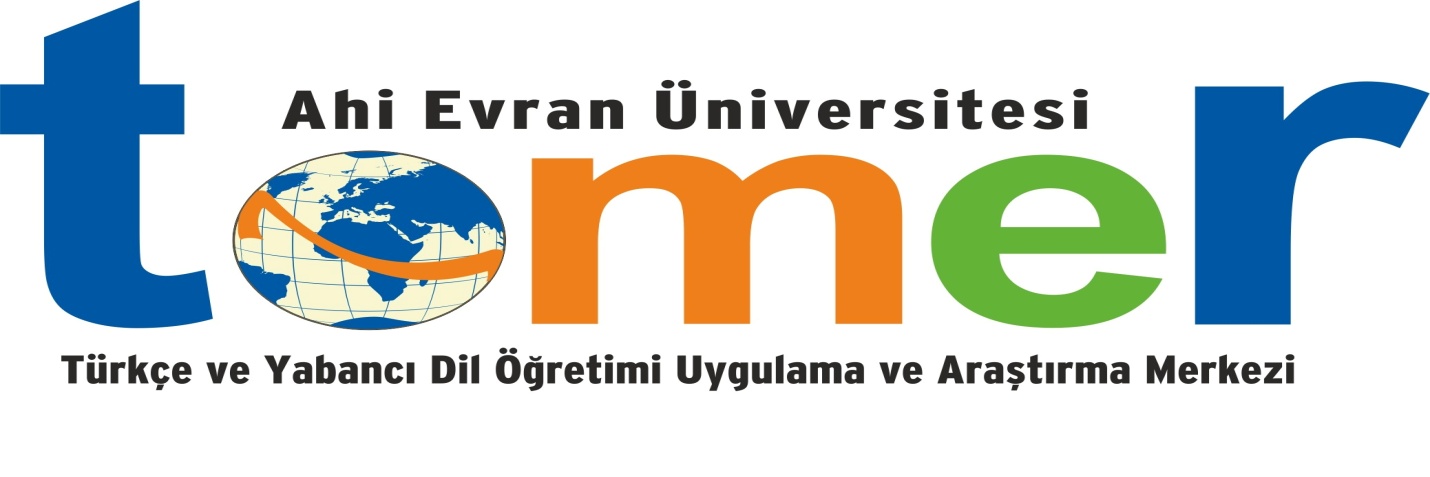 	Genel İngilizce Kurslarımız 02 Ekim 2017 tarihinde Terme Caddesi Cacabey Yerleşkesindeki TÖMER binamızda başlayacaktır. Kurs İçeriği;	Bu Program kapsamında kursiyerlere, gerekli kelime ve gramer bilgisi öğretiminin yanı sıra dilin dört temel becerisi olan Dinleme (Listening), Okuma (Reading), Yazma (Writing) ve Konuşma ( Speaking) becerilerinin kazandırılması amaçlanmaktadır.  	 25 Eylül 2017 tarihleri saat 17:30’da TÖMER binamız 102 no’lu sınıfta seviye belirleme sınavı yapılacaktır. Detaylı Bilgi İçin Tel: 0386 280 49 59 Kurslarımıza ilgi duyan herkes katılabilir.Kursun AdıKursun TürüBaş. Tar.Haftalık SaatToplam SaatKontenjanÜcretiKursu Vermesi Planlanan Öğretim ElemanıİngilizceGenel İngilizce02.10.20178100 Saat20750 TLOkt. Ceyda ZERENAY